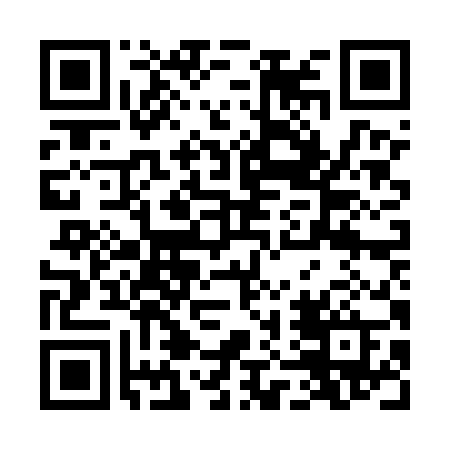 Prayer times for Abdul Rashidabad, PakistanWed 1 May 2024 - Fri 31 May 2024High Latitude Method: Angle Based RulePrayer Calculation Method: University of Islamic SciencesAsar Calculation Method: ShafiPrayer times provided by https://www.salahtimes.comDateDayFajrSunriseDhuhrAsrMaghribIsha1Wed3:505:2212:083:516:558:272Thu3:495:2112:083:516:568:283Fri3:475:2012:083:516:568:294Sat3:465:1912:083:516:578:305Sun3:455:1812:083:516:588:316Mon3:435:1712:083:516:598:337Tue3:425:1612:083:516:598:348Wed3:415:1512:083:517:008:359Thu3:405:1512:083:517:018:3610Fri3:395:1412:073:517:028:3711Sat3:375:1312:073:517:028:3812Sun3:365:1212:073:517:038:3913Mon3:355:1112:073:517:048:4014Tue3:345:1112:073:517:058:4115Wed3:335:1012:073:527:058:4216Thu3:325:0912:073:527:068:4317Fri3:315:0812:073:527:078:4418Sat3:305:0812:083:527:088:4619Sun3:295:0712:083:527:088:4720Mon3:285:0712:083:527:098:4821Tue3:275:0612:083:527:108:4922Wed3:265:0512:083:527:108:5023Thu3:265:0512:083:527:118:5124Fri3:255:0412:083:537:128:5225Sat3:245:0412:083:537:138:5326Sun3:235:0312:083:537:138:5427Mon3:235:0312:083:537:148:5428Tue3:225:0312:083:537:158:5529Wed3:215:0212:093:537:158:5630Thu3:215:0212:093:537:168:5731Fri3:205:0112:093:547:168:58